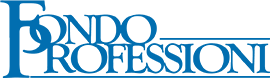 FORMULARIO ACCREDITAMENTO TITOLARE DI RETERagione sociale ______________ Codice fiscale ________________ Partita Iva ___________________SEDE LEGALERegione ______________________ Provincia _____________________ Comune ______________________ Indirizzo ______________________ Mail __________________________ Pec ___________________________ Telefono _______________________RAPPRESENTANTE LEGALENome _________________________ Cognome ______________________ Nato/a a _______________________ In data _________________________ Codice fiscale ____________________EVENTUALI COMPONENTI CONSIGLIO DI AMMINISTRAZIONEComponente 1Nome _________________________ Cognome ______________________ Nato/a a _______________________ In data _________________________ Codice fiscale ____________________Componente 2Nome _________________________ Cognome ______________________ Nato/a a _______________________ In data _________________________ Codice fiscale ____________________Componente 3Nome _________________________ Cognome ______________________ Nato/a a _______________________ In data _________________________ Codice fiscale ____________________(da replicare in considerazione del numero di consiglieri)Si richiede la puntuale e dettagliata compilazione delle sezioni di seguito riportate, al fine di valutare la capacità organizzativa e le esperienze del soggetto richiedente, specificando le figure professionali coinvolte e le caratteristiche della relativa Rete.  Descrizione della struttura richiedente. Approfondire: a) Caratteristiche e aspetti organizzativi, b) Livello di radicamento e presenza sul territorio, c) Figure professionali coinvolte nell’attività con Fondoprofessioni…………………………………………………………………………………………………………………………………………………………………Descrizione dell’esperienza maturata nella rappresentanza, lettura e anticipazione dei fabbisogni formativi …………………………………………………………………………………………………………………………………………………………………Descrizione delle esperienze di “aggregazione” e sviluppo di “Reti” di Studi professionali/Aziende maturate…………………………………………………………………………………………………………………………………………………………………Descrizione delle caratteristiche e numerosità degli Studi professionali/Aziende che si prevede potranno essere “aggregati”, nell’ambito della “Rete”...................................................................................................................................................................Numero di dipendenti previsionale complessivo degli Studi professionali/Aziende che verranno “aggregati” nella “Rete”…………………………………………………………………………………………………………………………………………………………………Allegare:curricula delle previste figure professionali;eventuale ulteriore documentazione a supporto di quanto riportato.Data …/…/…Il Legale rappresentante_____________________